Муниципальное бюджетное учреждение дополнительного образованияДетская музыкальная школа № 2  г. ПятигорскаИНН 2632056756, ОГРН 1022601628598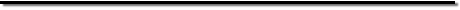 357560, Ставропольский край, г. Пятигорск, пр. Советской Армии, 114;Тел/ф. (8793) 36-38-05; e-mail: musicschool-2@yandex.ruПреподавательский состав по отделениям на 2021-2022 уч.год Фортепианное отделениеОтделение народных инструментовОркестровое отделение 		 Теоретическоеотделение Эстрадно-джазовое отделениеХореографическое отделениеТеатральное отделениеДуховно-эстетическое отделениеВокально-хоровое отделениеОтделение раннего эстетического развития                                                   Директор                                               МБУДО  ДМШ № 2 им. Н.В. Миргородского                             Г.Г.Погосян№ п/пФамилия, И. ООбразованиеПерепод-готовкаЗанимаемая должностьКурсы повышенияаттестацияПогосян  Гоар ГригорьевнаСреднее - специальноеМинераловодское музыкальное училище, специальность – фортепиано, квалификация - преподаватель, концертмейстер, 1991 г.ВысшееПятигорский Государственный Лингвистический Университет, 1996 г., специальность – русский язык и литератураДиплом о профессиональной переподготовкеМенеджмент в сфере культуры», 2018 г. Директор, преподаватель фортепианоСертификат в рамках XII Международного юношеского конкурса пианистов  им.В.Сафонова, 24.часа, июнь.2017 г.;Сертификат в рамках XIII  Международного юношеского конкурса пианистов  им.В.Сафонова, 24.часа, июнь.24.часа,  2019 г.;«Сафоновские  ассамблеи»,   Сертификат  ЦДО   ноябрь, 24.часа,   2019 г.,Удостоверение о повышении квалификации КПК-20 12024  25.09.2020г, 36 ч.Удостоверение о  повышении квалификации,  МК  РФ  СГК им. Собинова  г. Саратов, « Создание инклюзивной среды…»№ 14236  от   30.09,  2020 г.  (36 ч.)Высшая,Пр. № 396 от 06.09. 2019 г.Алавердова  Аида ДавидовнаСреднее - специальноеЧеркесское музыкальное училище, Специальность фортепиано, квалификация  преподаватель, концертмейстер, 1965 г.нетпреподаватель фортепианоСертификат в рамках XII Международного юношеского конкурса пианистов  им.В.Сафонова, 24.часа, июнь.2017 г.;Сертификат в рамках XIII  Международного юношеского конкурса пианистов  им.В.Сафонова, 24.часа, июнь.24.часа,  2019 г.;«Сафоновские  ассамблеи»,   Сертификат  ЦДО   ноябрь, 24.часа,   2019 г.,Удостоверение о повышении квалификации КПК-20 12024  25.09.2020г, 36 ч. Высшая, Пр. № 295от 26.06.2019 г.Апостолиди  Ольга АлександровнаВысшееАстраханская  государственная  консерватория, специальность -  фортепиано, квалификация – преподаватель, концертмейстер, 1981 г.нетпреподаватель фортепианоСертификат в рамках XII Международного юношеского конкурса пианистов  им.В.Сафонова, 24.часа, июнь.2017 г.;Сертификат в рамках XIII  Международного юношеского конкурса пианистов  им.В.Сафонова, 24.часа, июнь.24.часа,  2019 г.;«Сафоновские  ассамблеи»,   Сертификат  ЦДО   ноябрь, 24.часа,   2019 г.,Удостоверение о повышении квалификации КПК-20 12024  25.09.2020г, 36 ч. Высшая, Пр. № 658 от 20.12 2019 г.Батищева Елена ВикторовнаСреднее специальноеМинераловодское  музыкальное  училище, специальность -  фортепиано, квалификация – преподаватель, концертмейстер, 1987 г.нетпреподаватель фортепианоСертификат в рамках XIII  Международного юношеского конкурса пианистов  им.В.Сафонова, 24.часа, июнь.24.часа,  2019 г.;«Сафоновские  ассамблеи»,   Сертификат  ЦДО   ноябрь, 24.часа,   2019 г.,Удостоверение о повышении квалификации КПК-20 12024  25.09.2020г, 36 ч.Высшая,Пр. № 130 – лс от 26.04.2019г.Высоцкая Светлана ВикторовнаВысшееХарьковская государственная  консерватория, специальность  фортепиано, квалификация  преподаватель, концертмейстер, 1978 г.нетпреподаватель фортепианоСертификат в рамках XII Международного юношеского конкурса пианистов  им.В.Сафонова, 24.часа, июнь.2017 г.;Сертификат в рамках XIII  Международного юношеского конкурса пианистов  им.В.Сафонова, 24.часа, июнь.24.часа,  2019 г.;«Сафоновские  ассамблеи»,   Сертификат  ЦДО   ноябрь, 24.часа,   2019 г.,Удостоверение о повышении квалификации КПК-20 12024  25.09.2020г, 36 ч.Соответствие, Пр. № 36 – п от 30.12.2016г.Гребенюк Наталья ЮрьевнаСреднее специальноеКраснодарское музыкальное училище, специальность фортепиано, квалификация - преподаватель, концертмейстер, 1968 г.нетпреподаватель фортепианоСертификат в рамках XIII  Международного юношеского конкурса пианистов  им.В.Сафонова, 24.часа, июнь.24.часа,  2019 г.;«Сафоновские  ассамблеи»,   Сертификат  ЦДО   ноябрь, 24.часа,   2019 г.,Удостоверение о повышении квалификации КПК-20 12024  25.09.2020г, 36 ч.   Высшая, Пр. № 366 от28.09.2016 г.Красникова Татьяна ВладимировнаВысшее,Дагестанский государственный пединститут, специальность -  музыка, квалификация – учитель музыки, 1994 г. нетпреподаватель специального и общего фортепианоВысшая, Пр. № 181 от28.03.2018 г.Иванова Наталья ИвановнаСреднее - специальноеПензенское музыкальное училище, специальность -  фортепиано, квалификация – преподаватель, концертмейстер,1963 г.нетпреподаватель фортепианоСертификат в рамках XII Международного юношеского конкурса пианистов  им.В.Сафонова, 24.часа, июнь.2017 г.;Сертификат в рамках XIII  Международного юношеского конкурса пианистов  им.В.Сафонова, 24.часа, июнь.24.часа,  2019 г.;«Сафоновские  ассамблеи»,   Сертификат  ЦДО   ноябрь, 24.часа,   2019 г.,Удостоверение о повышении квалификации КПК-20 12024  25.09.2020г, 36 ч.Соответствие, Пр. № 18/1- Пот 01.09 2017 г.Каленова Валентина СергеевнаСреднее - специальное Минераловодское  музыкальное  училище, специальность -  фортепиано, квалификация – преподаватель, концертмейстер, 1986 г.нетпреподаватель фортепианоУдостоверение о повышении квалификации КПК-20 12024  25.09.2020г, 36 ч.Б/КЛинецкая Светлана НиколаевнаСреднее- специальноеЧеркесское музыкальное училище, 1972 г.специальность - фортепиано, квалификация – преподаватель, концертмейстер нетпреподаватель фортепианоСертификат в рамках XII Международного юношеского конкурса пианистов  им.В.Сафонова, 24.часа, июнь.2017 г.;Сертификат в рамках XIII  Международного юношеского конкурса пианистов  им.В.Сафонова, 24.часа, июнь.24.часа,  2019 г.;«Сафоновские  ассамблеи»,   Сертификат  ЦДО   ноябрь, 24.часа,   2019 г.,Удостоверение о повышении квалификации КПК-20 12024  25.09.2020г, 36 ч.Высшая, Пр. № 366 от08.09.2016 г.Савина Людмила ВасильевнаВысшее,Донецкий  музыкально-педагогический  институт,  1982 г.Квалификация - преподаватель  по  классу специального фортепиано, концертмейстер нетпреподаватель фортепиано, концертмейстерСертификат в рамках XII Международного юношеского конкурса пианистов  им.В.Сафонова, 24.часа, июнь.2017 г.;Сертификат в рамках XIII  Международного юношеского конкурса пианистов  им.В.Сафонова, 24.часа, июнь.24.часа,  2019 г.;«Сафоновские  ассамблеи»,   Сертификат  ЦДО   ноябрь, 24.часа,   2019 г.,Удостоверение о повышении квалификации КПК-20 12024  25.09.2020г, 36 ч.Высшая - преп.Первая- конц. Пр. № 295 от 26.06. 2019 г.Степанова Галина НиколаевнаСреднее- специальное Минераловодское  музыкальное  училище, специальность -  фортепиано, квалификация – преподаватель, концертмейстер, 1978 г.нетпреподаватель фортепиано, концертмейстерСертификат в рамках XII Международного юношеского конкурса пианистов  им.В.Сафонова, 24.часа, июнь.2017 г.;Сертификат в рамках XIII  Международного юношеского конкурса пианистов  им.В.Сафонова, 24.часа, июнь.24.часа,  2019 г.;«Сафоновские  ассамблеи»,   Сертификат  ЦДО   ноябрь, 24.часа,   2019 г.,Удостоверение о повышении квалификации КПК-20 12024  25.09.2020г,  36 ч.  Высшая – преп. Высшая– конц.Пр. № 328 от 25.06.2018 г.Терзикян Лена ВладиковнаСреднее –специальноеСКМК им. В.И. Сафонова, специальность- инструментальное исполнительство, артист оркестра, преподаватель, концертмейстерпреподаватель фортепиано, концертмейстерПервая,Трапезникова Светлана ВалерьевнаСреднее –специальноеКурганское музыкальное училище им. Д.Д. Шостаковича по специальности фортепиано.  Квалификация «Преподаватель по классу фортепиано, концертмейстер», 1987 г.Высшее,Курганский государственный педагогический институт    по специальности    «Русский язык и литература»  квалификация «Учитель русского языка и литературы» 1993 г.Диплом о профессиональной переподготовке. Педагогика дополнительного образования. «Синтезатор» 2019 г.преподаватель специального и общего фортепиано,синтезатораСертификат в рамках XII Международного юношеского конкурса пианистов  им.В.Сафонова, 24.часа, июнь.2017 г.;Сертификат в рамках XIII  Международного юношеского конкурса пианистов  им.В.Сафонова, 24.часа, июнь.24.часа,  2019 г.;«Сафоновские  ассамблеи»,   Сертификат  ЦДО   ноябрь, 24.часа,   2019 г.,Удостоверение о повышении квалификации КПК-20 12024  25.09.2020г, 36 ч.Первая, Пр. № 181 от 28.03.2018 г.Уснунц Зоя СамвеловнаВысшее,ГОУ СПО СКМК им. В.И.Сафонова, 2012 г.Специальность – фортепиано, квалификация – преподаватель фортепиано, концертмейстер;РГСУ юриспруденция, 2015 г.нетпреподаватель общего фортепиано, концертмейстерСертификат в рамках XIII  Международного юношеского конкурса пианистов  им.В.Сафонова, 24.часа, июнь.24.часа,  2019 г.;«Сафоновские  ассамблеи»,   Сертификат  ЦДО   ноябрь, 24.часа,   2019 г.,Удостоверение о повышении квалификации КПК-20 12024  25.09.2020г, 36 ч.Первая, Пр. № 496 от 08.09.2020 г.Лейбиченко Марина АнатольевнаВысшее,ФГБОУ ВО «Ростовская государственная консерватория имени С. В. Рахманинова»нетконцертмейстер(внешний совместитель)Сертификат в рамках XIII  Международного юношеского конкурса пианистов  им.В.Сафонова, 24.часа, июнь.24.часа,  2019 г.;«Сафоновские  ассамблеи»,   Сертификат  ЦДО   ноябрь, 24.часа,   2019 г.,Удостоверение о повышении квалификации КПК-20 12024  25.09.2020г, 36 ч.Высшая, 2019 г.№ п/пФамилия, И. ООбразованиепереподготовкадолжностьКурсы повышенияаттестацияЛинченко Елена АлександровнаСреднее-специальное Ставропольское  музыкальное  училище, специальность -  народные  инструменты квалификация–артист, руководитель  оркестра, преподаватель, 1985г.ВысшееГОУ ВПО Карачаево-Черкесский государственный университет им. У.Алиева, специальность «Музыкальное образование», квалификация Учитель музыки, 2008 г.Диплом о профессиональной переподготовке. Педагогика дополнительного образования. «Гитара» 2019 г.Заместитель директора по УВР,преподаватель по классу баяна, гитарыЦДО, Курсы повышения  преподавателей народных инструментов, 2018 г. 24 ч. Сертификат о повышении квалификации  в рамках Всероссийского конкурса гитаристов им.Ю. Аргамакова, 2018 г.Удостоверение   о повышении квалификации АНО ДПО «Институт новых технологий и управления», г. Москва, 2019 г.36 ч.Удостоверение о повышении квалификации КПК-20 12024  25.09.2020г. ,Сафоновские чтения:  справки о участии в мастер-классах СКМК им. Сафонова : 2018, 2019, 2020 г.г. Минеральные Воды.Высшая,Пр. № 396 от 06.09. 2019 г.Ерёмина Надежда ГавриловнаСреднее-специальное Ставропольское  музыкальное  училище, специальность -  народные  инструменты квалификация–руководитель  самодеятельного оркестра, преподаватель, 1985г.ВысшееКраснодарский государственный институт культуры, 1977 г.;специальность; «Клубный работник высшей категории» квалификация: руководитель народного оркестра Диплом о профессиональной переподготовке. Педагогика дополнительного образования. «Гитара» 2019 г.преподаватель аккордеона, баяна, гитары, балалайкиСертификат о повышении квалификации  в рамках Всероссийского конкурса гитаристов им.Ю. Аргамакова, 2018 г.Сертификат Ставропольского краевого дома народного творчества мастер-класс «Оркестр РНИ», 2018 г.Удостоверение о повышении квалификации КПК-20 12024  25.09.2020г.  36 ч.Сафоновские чтения:  справки о участии в мастер-классах СКМК им. Сафонова : 2018, 2019, 2020 г.г. Минеральные Воды.Высшая, Пр. № 295от 26.06.2019 г.Шимолин Владимир ФёдоровичСреднее-специальное Минераловодское  музыкальное  училище, специальность ; «Народные инструменты» квалификация: артист, преподаватель, руководитель самодеятельного оркестра 1979г.Высшее Краснодарский государственный институт  искусств и культуры по специальности «Художественное творчество»  квалификация: преподаватель, руководитель народного оркестра, 1993 г.Диплом о профессиональной переподготовке. Педагогика дополнительного образования. «Гитара» 2019 г.преподаватель гитарыСертификат о повышении квалификации  в рамках Всероссийского конкурса гитаристов им.Ю. Аргамакова, 2018 г.Удостоверение о повышении квалификации КПК-20 12024  25.09.2020г. 36 ч. Сафоновские чтения:  справки о участии в мастер-классах СКМК им. Сафонова: 2018, 2019, 2020 г.г. Минеральные Воды.Высшая,Пр. № 18128.03. 2018 г.Бузаров Даниил БорисовичСреднее-специальное  Студент 3 курса СКМК им. В.И. Сафонова, специальность – инструментальное исполнительствосправапреподаватель гитары, балалайкиб\катКозырева Людмила ПавловнаСреднее - специальноеМинераловодское  музыкальное  училище  им.  В.А. Сафонова  г. Минеральные  Воды  1992 г. Специальность -  народные  инструменты (домра). Квалификация – артист,  преподаватель, руководитель  творческого  коллектива. нетпреподаватель домры, балалайки, гитары«Сафоновские  ассамблеи»,   Сертификат  ЦДО   ноябрь, 24.часа,   2019 г.,Удостоверение о повышении квалификации КПК-20 12024  25.09.2020г.  36 ч.Сафоновские чтения:  справки о участии в мастер-классах СКМК им. Сафонова : 2018, 2019, 2020 г.г. Минеральные Воды.Высшая,Пр. № 496 от 08.09 2020 г. Баласанян Владимир СергеевичСреднее специальноеМолодечненское музыкальное училище БССР.специальность -  гитара, квалификация – руководитель  самодеятельного оркестра  РНИ,  преподаватель по классу  гитары нетпреподаватель гитары Сертификат о повышении квалификации  в рамках Всероссийского конкурса гитаристов им.Ю. Аргамакова, 2018 г.Удостоверение о повышении квалификации КПК-20 12024  25.09.2020г.  Сафоновские чтения:  справки о участии в мастер-классах СКМК им. Сафонова : 2018, 2019, 2020 г.г. Минеральные Воды.Высшая,Пр. № 496 от 08.09 2020 г.Иванченко Виталий ВладимировичВысшееФГБОУ ГВО Краснодарский  государственный университет  культуры  и  искусства, 2016 г., специальность -  инструментальное  исполнительство (гитара),квалификация : артист, руководитель коллектива. нетпреподаватель гитарыСертификат о повышении квалификации  в рамках Всероссийского конкурса гитаристов им.Ю. Аргамакова, 2018 г.,Удостоверение о повышении квалификации КПК-20 12024  25.09.2020г.  36 ч.Сафоновские чтения:  справки о участии в мастер-классах СКМК им. Сафонова : 2018, 2019, 2020 г.г. Минеральные Воды.Высшая,Пр. № 328 от 25.06.2018 г.Оганесян Аркадий БаласановичСреднее специальноеМинераловодское  музыкальное  училище, 1983г,специальность; «Народные инструменты» квалификация : артист, преподаватель, руководитель самодеятельного оркестра, преподаватель гитары.нетпреподаватель гитары(внешний совместитель)Удостоверение о повышении квалификации КПК-20 12024  25.09.2020г.  36ч.Соответствие Пр. № 18/1- П от 30.08 3016 г.№ п/пФамилия, И. ООбразованиепереподготовкаДолжность, направление преподаванияКурсы повышенияаттестацияГончарова Ольга АлексеевнаВысшее,Северо -  Кавказский                                               государственный институт искусств  г. Нальчик,специальность - «Инструментальное исполнительство», квалификация : артист  камерного ансамбля, артист оркестра, преподаватель, 2003 г.нетпреподаватель флейтыСертификат «Академия Должикова»   июнь 2017 г.Сертификат  ГБУДПО СК ЦДО , 2018 Удостоверение о повышении квалификации КПК-20 12024 № 07011, от 25.09.2020г.   36ч.Сафоновские чтения:  справки о участии в мастер-классах СКМК им. Сафонова : 2018, 2019 г., г. Минеральные Воды.Высшая,Пр. № 496 от 08.09 2020 г.Бочарова Галина ДмитриевнаСреднее специальное,Минераловодское музыкальное училище, 1976 г.специальность - скрипка,  квалификация преподаватель, руководитель коллективанетпреподаватель скрипкиСафоновские чтения:  справки о участии в мастер-классах СКМК им. Сафонова : 2018, 2019, 2020 г.г. Минеральные Воды.Удостоверение о повышении квалификации КПК-20 12024 № 07011, от 25.09.2020г. 36ч.Высшая,Пр. 25.06. № 328 от 2018 г.Тугов Александр ПетровичВысшее,Красноярская государственная академия музыки и театра, 2008 г.Специальность- инструментальное исполнительство,Квалификация – концертный исполнитель, артист оркестра, преподавательнетпреподаватель саксофона(внешний совместитель) -б\катФатыхова Наталья ВладимировнаВысшее;Северо -  Кавказский                                               государственный институтискусств  г. Нальчик,специальность - «Оркестровые  инструменты»квалификация :артист  камерного ансамбля, артист оркестра,  преподаватель  по специальности «Инструментальное исполнительство», 2003 гнетпреподаватель флейты(внешний совместитель)Сертификат «Академия Должикова»   июнь 2017 г.Сафоновские чтения:  справки о участии в мастер-классах СКМК им. Сафонова : 2018, 2019, 2020 г.г. Минеральные Воды.Удостоверение о повышении квалификации КПК-20 12024 № 07042, 25.09.2020г. 36 ч.Высшая, Пр. № 295от 26.06.2019гЯнушкевич Игорь ВикторовичСреднее специальное,Минераловодское  музыкальное  училище, специальность - «Духовые и ударные инструменты» квалификация : артист оркестра, руководитель самодеятельного духового оркестра, преподаватель ДМШ по классу трубы, 1987 г.нетпреподаватель трубыЦДО Курсы повышения духовиков, 2018 г.( 24 ч.)Сафоновские чтения:  справки о участии в мастер-классах СКМК им. Сафонова : 2018, 2019, 2020 г.г. Минеральные Воды.Удостоверение о повышении квалификации КПК-20 12024 № 07042, 25.09.2020г.    36 ч.СоответствиеПр. 3 27 /1-Пот 10.10 2016г Крылова Ирина ЕвгеньевнаВысшееФГБОУ ВО «Ростовская государственная консерватория имени С. В. Рахманинова», 2017 г.нетпреподаватель скрипкиСафоновские чтения:  справки о участии в мастер-классах СКМК им. Сафонова : 2018, 2019, 2020 г.г. Минеральные Воды.Удостоверение о повышении квалификации КПК-20 12024 № 07042, 25.09.2020г. 36 ч.Первая, Пр. № 658 от 20.12 2019 г.Хачатрян Анжела Среднее специальное, СКМК им. В.И. Сафонова, 2021 г., специальность – инструментальное исполнительство, квалификация – артист, преподавательпреподаватель скрипкиб\катСемёнова Ольга МиъхайловнаСреднее специальноеМинераловодское музыкальное училище, квалификация – преподаватель по классу виолончели, артист оркестра, специальность – струнные инструменты, 1991 г. Высшее,Московский открытый социальный университет, 2002 г., квалификация – психолог, преподаватель психологиипреподаватель виолончели (внешний совместитель)б\кат№ п/пФамилия, И. ООбразованиепереподготовкаОбразованиеКурсы повышенияКатегория1.Крещановская Ольга ИвановнаСреднее специальное,Музыкальное училище г. Черкесск, 1977 г., специальность – теория музыки, квалификация - преподаватель сольфеджио и музыкальной литературы в ДМШнетпреподаватель теоретических дисциплинУдостоверение о повышении квалификации 262404032552 № 465 ГОУ «ЦДО 10.11.2017 г. Удостоверение о повышении квалификации КПК-20 12024 № 07042, 25.09.2020г . Сафоновские чтения:  справки о участии в мастер-классах СКМК им. Сафонова : 2018, 2019, 2020 г.г. Минеральные Воды. Высшая, Прю № 302 от 19.06.2017 г.2.Попова Зоя ПавловнаСреднее специальное,Музыкальное училище г. Черкесск, 1976 г., специальность – теория музыки, квалификация - преподаватель сольфеджио и музыкальной литературы в ДМШнетпреподаватель теоретических дисциплинУдостоверение о повышении квалификации КПК-20 12024 № 07042, 25.09.2020г . 36 ч.Сафоновские чтения:  справки о участии в мастер-классах СКМК им. Сафонова : 2018, 2019, 2020 г.г. Минеральные Воды.          СоответствиеПр. № 44 – Пот 28.12.2017г3.Шарапкина Елена ПетровнаСреднее специальное,ГОУ СПО «Минераловодское музыкальное училище им. В.И. Сафонова» 2004 г.специальность –теория музыки (0504)квалификация - преподаватель сольфеджио и музыкальной литературы в ДМШ. ВысшееПятигорский  Госпединститут  иностранных языков, специальность -  учитель испанского и английского языка, 1992 г.нетпреподаватель теоретических дисциплинУдостоверение о повышении квалификации КПК-20 12024 № 07042, 25.09.2020г. 36ч.Сафоновские чтения:  справки о участии в мастер-классах СКМК им. Сафонова : 2018, 2019, 2020 г. Минеральные Воды.Удостоверение о  повышении квалификации,  МК  РФ  СГК им. Собинова  г. Саратов , « Теория музыки»    № 1828  от 25.01.2021 г.  ( 36 ч.)         СоответствиеПр.№ 33/1-П  от.30.08.2019г№ п/пФамилия, И. ООбразованиепереподготовкаЗанимаемая должностьКурсы повышенияКатегория1.Валешная Любовь ЮрьевнаВысшее,Московский Государственный педагогический университет 2006г. Санкт-петербургский университет культуры и искусства 2015г., специальность эстрадно-джазовый вокал    нетпреподаватель эстрадно-джазового вокалаЛауреат Конкурса ПРОФИ на V  международном вокального джазового конкурса-фестиваля «Jazz Birds» г. Москва.Удостоверение о повышении квалификации КПК-20 12024 № 07042, 25.09.2020г.  36 ч.Удостоверение о повышении квалификации », г. Москва, 2021  г.36 ч. Работа с детьми с ОВЗСафоновские чтения:  справки о участии в мастер-классах СКМК им. Сафонова : 2018, 2019, 2020 г.Высшая,Пр. № 328 от 25.06. 2018 г.2.Валешный Дмитрий ИвановичСреднее специальное, Минераловодское музыкальное училище, преподаватель ДМШ и концертмейстер 1991 г.;нетпреподаватель фортепиано, импровизации, сочиненияУдостоверение о повышении квалификации КПК-20 12024 № 07042, 25.09.2020г . 36 ч. Первая,Пр. № 654 от 18.12.2018 г.3.Хачатуров Мартин ФёдоровичСреднее специальное,ГОУ СПО СКМК  им. В.И.Сафонова, 2012 г. Специальность – фортепиано, квалификация – преподаватель фортепиано, концертмейстернетконцертмейстерУдостоверение о повышении квалификации КПК-20 12024 № 07042, 25.09.2020г . 36 ч Сафоновские чтения:  справки о участии в мастер-классах СКМК им. Сафонова  2018, 2019г. СоответствиеПр.№ 7-П от 22.03.2017 г.4. Айрапетян РазмикВысшее, Краснодарский государственный университет культуры и искусств, 2000 г., квалификация – учитель музыки, специальность – музыкальное образованиенетпреподаватель синтезатора-б\кат№ п/пФамилия, И. ООбразованиепереподготовкаЗанимаемая должностьКурсы повышенияКатегория1.Куропаткина Елена НиколаевнаВысшее,Устиновское педагогическое училище, 1996 г. Ставропольский институт им. Чурсина, 1992 г.Диплом о профессиональной переподготовке Педагогика дополнительного образования. «Хореография»  2019 г.преподаватель хореографииСертификат Ставропольского краевого дома народного творчества мастер-класс «Народный танец», 2018 г.Удостоверение о повышении квалификации КПК-20 12024 № 07042, 25.09.2020г.   36 чВысшая, Пр. № 579 от 16.12. 2019 г.2.Телегин Виктор ИвановичСреднее специальное,Минераловодское  музыкальное  училище, 1983г,специальность ; «Народные инструменты» квалификация : артист, преподаватель, руководитель самодеятельного оркестра нетконцертмейстер( внешний совместитель)Удостоверение о повышении квалификации КПК-20 12024 № 07042, 25.09.2020г.   36 чСоответствиеПр. № 530 –ОДот.30.10.2020 г.3.Ядрышникова Ольга Борисовна ВысшееЛенинградский Ордена Дружбы народов государственный институт культуры им. Н.К. Крупской, 1991 г., специальность – культурно-просветительская работа, квалификация – культпросветработник, руководитель танцевального коллектива, педагог-балетмейстернетпреподаватель хореографии-б\кат№ п/пФамилия, И. ООбразованиепереподготовкаЗанимаемая должностьКурсы повышенияКатегория1.Мартынов Владимир СергеевичСреднее специальноеБалашовское музыкальное училище, квалификация – актёр драматического театра и кино, специальность – актёрское искусство, 2011 г.ВысшееСаратовская государственная консерватория им. Л.В. Собинова, 2015 г., специальность – актёрское искусство, квалификация - артист драматического театра и кино нетпреподаватель театральных дисциплин(внешний совместитель)б\кат№ п/пФамилия, И. ОобразованиепереподготовкаЗанимаемая должностьКурсы повышенияКатегория1.Плеханова Светлана АлександровнаВысшее,Черкесское музыкальное училище, дирижёр хора и преподаватель теоретических дисциплин, 1985 г., Ставропольская духовная семинария, катехизатор, 1993 г., Институт дружбы народов Кавказа, теолог, 2011 г.нетпреподаватель хора, катехизаторских дисциплин на духовно- эстетическом  отделенииУдостоверение о повышении квалификации КПК-20 12024 № 07042, 25.09.2020г., 36 ч Сафоновские чтения:  справки о участии в мастер-классах СКМК им. Сафонова : 2018, 2019 г..г. Минеральные Воды. Высшая, Пр. № 328 от 25.06.2018 г.№ п/пФамилия, И. ООбразованиепереподготовкаЗанимаемая должностьКурсы повышенияКатегорияТокарева Анна ПорфирьевнаСреднее специальное,Орджоникидзевское училище искусств ,1972, специальность – хоровое дирижирование, квалификация – дирижер хора, преподаватель сольфеджио ДМШнетпреподаватель хора, вокалаСертификат Ставропольского краевого дома народного творчества, мастер-класс «Хоровое народное пение», 2018 г.Удостоверение о повышении квалификации КПК-20 12024 № 07042, 25.09.2020г.   36 чВысшая, Пр. № 295от 26.06.2019 г.Баранова Наталья ВикторовнаВысшее,Орское  музыкальное  училище  1978 г,   Краснодарский  институт  Культуры 1990 год.Специальность -  народно-хоровое пение. Квалификация – руководитель  самодеятельного фольклорного  коллектива,  преподавательнетпреподаватель эстрадного вокалаУдостоверение о повышении квалификации КПК-20 12024 № 07042, 25.09.2020г.  36 ч Высшая, Пр. № 302 от 19.06.2017 г.Мишина Анна АндреевнаВысшееСеверо -  Кавказский                                               государственный институтискусств  г. Нальчик,специальность – Хоровое пениенетпреподаватель хора, академического и народного вокала(декретный отпуск)СоответствиеПр. № 44 – ОДОт 26.12.2019 г.Олейникова Александра ПавловнаСреднее - специальное, Минераловодское музыкальное училище им. В.И.Сафонова  специальность «Хоровое дирижирование»2004 г.Высшее Московский государственный гуманитарный университет им. М.А. Шолохов, 2009 г., квалификация – менеджер, специальность – государственное и муниципальное управлениенетпреподаватель  народного вокала(внешний совместитель)Удостоверение о повышении квалификации КПК-20 12024 № 07042, 25.09.2020г.  36 чБ/КАсямова Екатерина ИвановнаСреднее - специальное,СКМК  им. В.И.СафоноваСпециальность :Вокал,2016 г.нетпреподаватель вокалаУдостоверение о повышении квалификации СКИРО КК и ПРО108 ч.Б/К№ п/пФамилия, И. ООбразованиепереподготовкаЗанимаемая должностьКурсы повышенияКатегория1.Огай Анна ДмитриевнаСреднее специальное, СКМК  им. В.И.Сафонова, 2010 г., квалификация – руководитель творческого коллектива, преподаватель, специальность – социально-культурная деятельность и народно-художественное творчествопреподаватель хореографииУдостоверение о повышении квалификации КПК-20 12024 № 07042, 25.09.2020г. 36 ч  Соответствие, 2019